																																																								MEI 2020																																					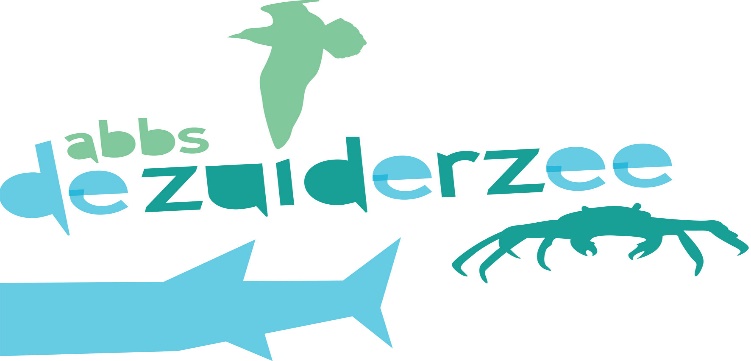 In het ParnasSys ouderportaal is de jaarkalender met alle activiteiten van het schooljaar te vinden: https://ouders.parnassys.net/ouderportaal/inloggen?0&0%22 of via de link op onze website. Inloggegevens kwijt? Stuur dan een mail naar Saadia administratie@abbsdezuiderzee.nl met vermelding van de naam van uw kind(eren).Beste ouders, Zo vlak voor de meivakantie alvast een nieuwsbrief voor de maand mei. Er gebeurt momenteel zoveel in onderwijsland, dat er nu al wel wat te melden valt.Allereerst, wat hebben we een heftige periode achter de rug. Van hele dagen naar school met de nodige voorzorgsmaatregelen zaten we op 16 maart ineens allemaal thuis. Kinderen én ouders. Alleen de kinderen van ouders in vitale beroepen werden op school opgevangen. We maakten een rooster, zodat er iedere dag een leerkracht was voor deze kinderen. Ook zijn we meteen aan de slag gegaan met het organiseren van het thuisonderwijs. Er zijn pakketjes gemaakt, opgestuurd, rondgebracht, opgehaald en binnen twee dagen konden de kinderen thuis aan de slag. Ondertussen gingen de leerkrachten ook aan de slag met online onderwijs. En toen bleek dat de maatregelen verlengd werden, kreeg ieder kind ‘gewoon’ onderwijs thuis. Met instructiefilmpjes, opdrachten en natuurlijk de live Meets in Classroom. Bijna al onze kinderen waren dagelijks online en wij zijn er van overtuigd dat ieder kind ook in deze periode veel heeft bijgeleerd. Zowel onderwijsinhoudelijk als op hele andere skills. Daarvoor wil ik ook u als ouders ontzettend bedanken!! Zonder u was deze afgelopen periode niet zo gelopen als het gelopen is. U heeft zo goed als mogelijk bijgedragen om uw kind dagelijks zijn schoolwerk te kunnen laten maken. Wat moet dat enerverend zijn geweest. En dat is waarschijnlijk ook niet altijd vlekkeloos gegaan. En dan nog te denken dat velen van u ook nog zelf thuis moesten werken… Dus nogmaals dank!En dan staan we nu aan de vooravond van dat we weer gedeeltelijk open gaan. In de persconferentie van afgelopen dinsdag werd duidelijk dat kinderen zo goed als geen rol spelen bij de verspreiding van het coronavirus, aldus dhr. Jaap van Dissel van het RIVM. Volgens de viroloog blijkt uit verschillende onderzoeken dat kinderen nauwelijks ziek worden en ook zelden volwassenen besmetten met het virus.Op school betekent dat (weer) enorme voorbereidingen. Want er zijn nogal wat restricties bij genoemd. Aanvankelijk was de boodschap dat de scholen weer open konden voor tegelijkertijd maximaal de helft van de kinderen. Hoe de school dat wilde organiseren moest maatwerk zijn; passend bij de school. Wij zijn ook meteen aan de slag gegaan met nadenken hoe wij dat konden organiseren. We hebben nu twee opties:Halve dagen à drie uur, ’s ochtends de helft van de klas en ’s middags de andere helft en dan iedere dag (behalve woensdag) naar school. Met tussen de twee dagdelen een uur pauze om geen onrust tijdens de wisselingen te hebben. Omdat de kinderen dan iedere dag naar school komen, hoeven ze thuis geen schoolwerk meer te maken.Of de ene helft van de groep op maandag en donderdag een lange dag en de andere helft op dinsdag en vrijdag met om de week een helft op woensdag, Deze lange dagen zullen dan tot 14.00 uur zijn, omdat externe overblijf ook niet mogelijk is. Of iets later beginnen en dan tot 15.00 uur.Vanuit de overheid worden we gestimuleerd om toch vooral voor een hele dag de halve groep te kiezen, omdat dat gemakkelijker is voor de naschoolse opvang. Maar we zijn er nog niet uit… voor beide opties is wat te zeggen. We willen tegemoet komen én aan de doorgaande ontwikkeling van de kinderen én aan meer verlichting voor de ouders. Als team nemen we in de meivakantie een beslissing en communiceren dit in de week van 4 mei met u allen. Zo hebt u dan nog een week de tijd om een en ander te regelen. Dan ga ik nu genieten van de meivakantie. Niet in Italië, zoals ik had gepland, maar gezond in Amsterdam. Ook een fijne plek om te zijn. Ik wens u allen een hele fijne vakantie en ik hoop dat u een beetje kunt uitrusten!Karin BrandenburgGeen schoolkamp groep 6,7 en 8
Helaas vervallen ook alle meerdaagse schoolreisjes voor de groepen 6 en 7 en voor de groepen 8. De accommodaties die we hadden gereserveerd mogen in deze periode niet open voor grote groepen. Dus dat is superjammer! Helemaal omdat het ook voor groep 8 het laatste schoolkamp zou zijn van de basisschool. Gelukkig gaat de musical nu wel door!! Geen Avondvierdaagse dit jaarWat een groot kinderfeest had moeten worden: de 10e editie van de Avond4Daagse van 26 t/m 29 mei op ons mooie IJburg is, als gevolg van de aangescherpte coronamaatregelen die tot 1 juni gelden, geannuleerd!Eerst heeft de organisatie nog gedacht aan het verplaatsen van de Avond4daagse naar het najaar. Maar gezien het vroege tijdstip waarop het ’s avonds donker wordt (eind september wordt het rond 19:15-19:30u. al donker, in tegenstelling tot eind mei rond 21:30-21:45u.) en de krappe beschikbaarheid van de vrijwilligers achten zij dit niet haalbaar. De kinderen lopen hoofdzakelijk door de prachtige, maar onverlichte natuur rondom IJburg, en de organisatie vindt het niet verantwoord om de kinderen in het donker te laten lopen. Ook het geplande eindfeest op vrijdagavond is veel leuker als het nog lang licht is.Met pijn in het hart slaan we daarom een jaar over!Maar volgend jaar is er dan hopelijk wel de 10e editie van de IJburgse Avond4Daagse. Deze vindt plaats in het voorjaar van 2021 en dat wordt dan een  geweldig feest! Kinderzwerfboekenstation buitenOp Steigereiland Zuid, in de Murdoch Mackenziestraat, staat op dit moment een Kinderzwerfboekenstation buiten. Dat is in deze coronatijd superfijn! De vraag naar kinderboeken neemt enorm toe en daarom staat daar bij de Minibieb nu ook een extra kinderboekenkast. Iedereen mag daar kinderboeken uit meenemen en ook in plaatsen.Zo kunnen we de kinderen aan het lezen houden, waardoor hun leesniveau op peil blijft en zij ook even rust kunnen vinden in deze toch wel stressvolle tijden.In de grote boekenkast bevinden zich bovendien ook genoeg boeken voor volwassenen.Positief opvoedenSpeciaal voor deze bijzondere tijd hebben we een Digitale Tipkrant (Positief Opvoeden krant) gemaakt voor ouders. Daarin staan tips, korte artikelen over opvoeden tijdens de Corona crisis en vertellen medewerkers hoe ze ouders ondersteunen. Klik hier om krant te bekijken op je telefoon of laptopMedische afspraken onder schooltijdAls u met uw kind onder schooltijd een (medische) afspraak moet maken die echt niet op een andere tijd kan, dan moet u dit even schriftelijk aan de leerkracht doorgeven. U kunt daarvoor een mailtje sturen. Wij kunnen kinderen onder schooltijd niet zonder de wetenschap van uw toestemming laten gaan. Ook niet naar een (medisch) specialist. Dat betekent dat als wij het niet van tevoren weten, er altijd achteraan moeten bellen. U kunt ons die moeite bespraken door het zelf even vooraf schriftelijk aan ons te laten weten.Alvast bedankt!Plekjes vrij voor nieuwe leerlingenIn een aantal groepen hebben we nog enkele plekjes vrij voor nieuwe leerlingen! We merken dat veel mensen onze leuke school gaan vinden en gestaag druppelen er nieuwe kinderen binnen. Maar we kunnen er nog veel meer gebruiken! We hebben nog genoeg ruimte in de kleutergroepen, maar ook in sommige andere groepen zijn er nog plekjes vrij. Zegt het voort! 23 aprilRamadan tot ongeveer 23 mei25 april – 10 meiMeivakantie11 meiWEER NAAR SCHOOL!21 en 22 meiHemelvaartweekend: DE KINDEREN ZIJN VRIJ25 meiStart Blok 3 Talententent1 juniTweede Pinksterdag: DE KINDEREN ZIJN VRIJ2 juniStudiedag: DE KINDEREN ZIJN VRIJ